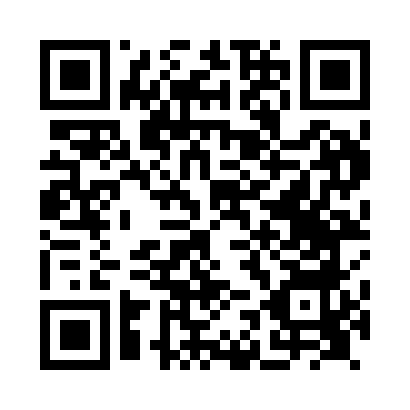 Prayer times for Loddington, Leicestershire, UKMon 1 Jul 2024 - Wed 31 Jul 2024High Latitude Method: Angle Based RulePrayer Calculation Method: Islamic Society of North AmericaAsar Calculation Method: HanafiPrayer times provided by https://www.salahtimes.comDateDayFajrSunriseDhuhrAsrMaghribIsha1Mon2:564:451:076:469:3011:192Tue2:564:451:086:469:2911:183Wed2:574:461:086:469:2911:184Thu2:574:471:086:469:2811:185Fri2:584:481:086:459:2811:186Sat2:584:491:086:459:2711:187Sun2:594:501:086:459:2711:178Mon3:004:511:096:459:2611:179Tue3:004:521:096:449:2511:1710Wed3:014:531:096:449:2411:1611Thu3:014:541:096:449:2311:1612Fri3:024:551:096:439:2211:1613Sat3:034:561:096:439:2211:1514Sun3:034:581:096:429:2111:1515Mon3:044:591:096:429:1911:1416Tue3:055:001:106:419:1811:1417Wed3:055:011:106:409:1711:1318Thu3:065:031:106:409:1611:1319Fri3:075:041:106:399:1511:1220Sat3:075:051:106:389:1311:1121Sun3:085:071:106:389:1211:1122Mon3:095:081:106:379:1111:1023Tue3:105:101:106:369:0911:0924Wed3:105:111:106:359:0811:0925Thu3:115:131:106:359:0611:0826Fri3:125:141:106:349:0511:0727Sat3:135:161:106:339:0311:0628Sun3:135:171:106:329:0211:0629Mon3:145:191:106:319:0011:0530Tue3:155:201:106:308:5811:0431Wed3:165:221:106:298:5711:03